UBND HUYỆN GIA LÂMTRƯỜNG MẦM NON HOA SỮA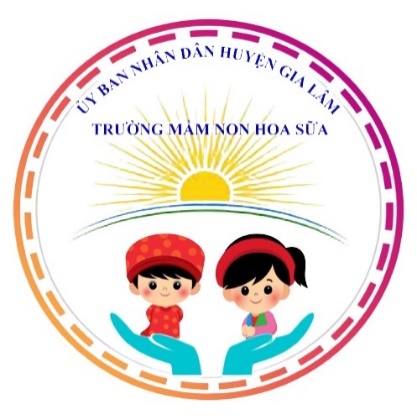 GIÁO ÁNKHÁM PHÁ KHOA HỌCĐề tài:“Điều kì diệu về nước rửa bát”(Ứng dụng STEAM)Lứa tuổi: 3 – 4 tuổiThời gian: 20 – 25 phútNgười dạy: Năm học 2023 – 2024Mục đích yêu cầu1.Kiến thức:- Trẻ biết tên gọi, đặc điểm và công dụng của nước rửa bát.- Trẻ biết được nước rửa bát hòa tan được dầu ăn trong nước.2.Kỹ năng:- Trẻ trả lời câu hỏi của cô rõ ràng, mạch lạc, không ngọng.- Phát triển khả năng quan sát, so sánh, ghi nhớ có chủ đích- Cung cấp cho trẻ kĩ năng:+Vận động thô:  bưng bê, quấy+ Vận động tinh: Đổ nước, đổ dầu ăn, nước rửa bát vào bình thủy tinh.+Kĩ năng sống: Kỹ năng tự phục vụ bản thân, kỹ năng giải quyết vấn đề.* Các thành tố tích hợp: - S (Khoa học): Đặc điểm, công dụng của nước rửa bát.- T (Công nghệ): +Vật liệu: Nước, dầu ăn, nước rửa bát.                            +Dụng cụ: Khay, đũa, khăn, bình thủy tinh có đánh vạch màu: màu xanh, màu đỏ, màu tím có hình ảnh kèm theo.                            + Thiết bị giảng dạy: máy tính, trang phục.- E (Kĩ thuật): Quy trình các bước thực hiện.- A (Nghệ thuật): Tưởng tượng kết quả.- M (Toán học): số đếm.3.Thái độ: Trẻ hứng thú với videoII. Cách tiến hànhHoạt động của côHoạt động của trẻ1. Ổn định tổ chức:- Cho trẻ hát bài “Điều kì lạ quanh ta”- Đàm thoại dẫn dắt vào bài: Trong bài hát vừa rồi có nhắc tới các bạn được vui chơi, được khám phá. Quanh chúng ta có rất nhiều điều kì diệu mà các con muốn khám phá. Trong bài học ngày hôm nay cô và các cùng làm thí nghiệm Điều kì diệu về nước rửa bát nhé. 2.  Phương pháp, hình thức tổ chức:* Khám phá nước rửa bát:- Cô đưa hình ảnh chai nước rửa bát hỏi trẻ đây là gì?+ Nó có đặc điểm, màu sắc gì?+ Nước rửa bát có công dụng gì?-> Giải thích: Nước rửa bát làm sạch vết dầu mỡ trên bát đĩa, trên thảm, quần áo, làm sạch cầu cống. Diệt côn trùng, diệt khuẩn sạch sẽ.. Thành phần gốc thực vật an toàn sức khỏe, an toàn cho da tay.* Thí nghiệm: Điều kì diệu về nước rửa báta. Khám phá vật liệu dụng cụ- Cô giới thiệu đồ dùng của ngày hôm nay: 1 chai nước, dầu ăn, nước rửa bát, đũa, khăn, bình thủy tinh có vạch.b. Khám phá các bước thí nghiệm cùng cô- Cô thực hiện thí nghiệm cho trẻ quan sát vừa làm vừa phân tích.+ Bước 1: Đổ nước vào lọ thủy tinh đến vạch màu xanh.+ Bước 2: Đổ dầu ăn vào lọ thủy tinh đến vạch màu đỏ , dung đũa quấy đều và quan sát hiện tượng xảy ra. + Bước 3: Đổ nước rửa bát đến vạch màu tím, sau đó đậy nắp bình, lắc nhẹ và  quan sát hiện tượng xảy ra c. Trẻ tự khám phá thí nghiệm:- Cô cho trẻ quan sát lại các bước thí nghiệm.- Yêu cầu trẻ thực hiện thí nghiệm ở nhà cùng với bố mẹ nêu lên nhận xét kết quả của thí nghiệm sau đó ghi lại những hình ảnh gửi lại cho cô giáo.- Giải thích: Kết quả nước rửa bát hòa tan được dầu ăn trong nước vì trong nước rửa bát có chất axit.* Củng cố: Nước rửa bát là sản phẩm có chiết xuất từ chanh tươi và các chất axit. Đặc điểm nổi bật của nước rửa bát là khả năng khử sach dầu mỡ trên thảm, quần áo và bát đĩa. Ngoài ra còn mang lại hương thơm dịu nhẹ khiến chúng ta thật dẽ chịu khi sử dụng.->GD: Các con không được tự ý sử dụng nước rửa bát, sử dụng phải có sự giám sát của người lớn. * Áp dụng: Ngoài nước rửa bát bố mẹ chuẩn bị nước cốt chanh, giấm để làm thí nhiệm nhé, xem nước chanh, giấm có hòa tan được dầu ăn trong nước không nhé.* ĐÁNH GIÁ TIẾT HỌCHôm nay cô thấy nước rửa bát hòa tan được dầu ăn nước. Chúng mình đã cùng hiểu hơn tại sao nước rửa bát lại hòa tan được dầu ăn trong nước và nó dễ dàng đánh bay được dầu mỡ ở bát đĩa hay quần áo.3. Kết thúc:Bài học của chúng ta đến đây là kết thúc xin chào và hẹn gặp lại tất cả các con ở những buổi học lần sau.-Trẻ hát bài “Điều kì lạ quanh ta”- Trẻ trả lời: nước rửa bát.- Trẻ trả lời- Trẻ trả lời- Trẻ lắng nghe cô giới thiệu đồ dung, dụng cụ.- Trẻ quan sát các bước thí nghiệm- Trẻ xem lại các bước thí nghiệm.- Trẻ làm thí nghiệm ở nhà rồi quay video gửi cô giáo.- Trẻ lắng nghe cô giải thích.- Trẻ nghe cô đánh giá .